МЕХАНИЗМЫ ВЛИЯНИЯ МУЛЬТИПЛИКАЦИОННЫХ ФИЛЬМОВ НА СОЦИАЛЬНО-ЛИЧНОСНОЕ РАЗВИТИЕ ДЕТЕЙ ДОШКОЛЬНОГО ВОЗРАСТА       Наряду с семьей и системой образования к сильнейшему объекту социального влияния на личность ребенка дошкольного возраста все чаще относят мультипликационный фильм.      Мультипликация, или анимация, - это вид современного искусства, который обладает чрезвычайно высоким потенциалом художественно – эстетического, нравственно – эмоционального воздействия на детей дошкольного возраста, а также широким воспитательно – образовательными  возможностями. Мультипликация представляет собой сложный процесс, построенный на объединении нескольких видов искусств, является сложным процессом воздействия на ребенка, с особой силой воздействует на его воображение.        Художники всех времен и народов мечтали о возможности передать в своих произведениях подлинное движение жизни. Но со временем данная задача отошла на второй план, и в современных тенденциях развития анимации можно наблюдать, что отражение жизни не  всегда бывает качественным и позитивным.       За последние годы на телевидении появляется большое количество различных мультфильмов, как отечественного, так и зарубежного производства. Господство иностранных мультфильмов на отечественном телевидении наводит на размышления относительно их влияния на развитие и становление психики подрастающего поколения. Вызывают много вопросов и новые технологии создания мультфильмов (компьютерная графика, различные спецэффекты и т. д.). Манипулируя цветом, мультипликаторы выделяют яркими красками персонажа, за которым поневоле будет следить ребенок. Хорошо, если этот персонаж добрый, красиво нарисован, совершает правильные поступки. Тогда дошкольник будет ассоциировать себя с ним, и смотреть на мир глазами доброго персонажа. А если, напротив, главный персонаж мультика какой-нибудь злодей, который может безнаказанно совершать аморальные поступки, дерется, обижает других героев, неуважительно относится к старшим, откровенно пропагандирует насилие? Ребенок, сам того не замечая, начнет копировать поведение отрицательного героя. Если старые кукольные и рисованные мультфильмы были естественны как по способу производства, так и по восприятию и не наносили вреда не устоявшейся психике ребенка, то современные мультфильмы часто не несут добра, гармонии и порядочности.       Таким образом, мультфильм стал сегодня для ребенка одним из основных носителей и трансляторов представлений о мире, об отношениях между людьми и нормах их поведения. Современная мультипликация имеет ряд следующих особенностей: яркость и образность; краткость и динамичность смены образов; присутствие реального и фантастического, добрых и злых сил; анимизм (одушевление неодушевленных предметов, наделение животных и растений человеческими способностями).       Влияние мультипликационных фильмов на дошкольников можно объяснить действием психологических механизмов: заражение, внушение и подражание.       Заражение — процесс передачи эмоционального состояния от одного индивида к другому. Мультипликационный фильм способствует погружению ребенка в особое эмоциональное состояние, дает возможность эмоционально контактировать с персонажами, в чем ребенок в силу своего возраста остро нуждается.       Внушение — воздействие на человека вербальными или невербальными средствами, которые вызывают определенные состояния, создают некоторые ощущения, формируют представления. Мультфильм демонстрирует не только эмоциональные состояния, которые переживают его герои, но и формирует стереотипы поведения и разрешения ситуаций. Его образность и яркость усиливает внушение, поскольку отвечает потребностям малыша.       Подражание — это следование какому-либо примеру, образцу. У дошкольника подражание чрезвычайно развито, поскольку в этом периоде через подражание развиваются важнейшие механизмы поведения. В связи с этим дети подражают поведению героев мультфильмов и используют способы разрешения ситуаций, демонстрируемые на экране. Причем поведение героев мультфильма воспринимается как правильное и естественное.       В. С. Мухина отмечает: «Некоторые дети (особенно мальчики) в дошкольном возрасте внутренне ориентируются на отрицательный эталон в поведении. В своих реальных поступках они ведут себя в соответствии с социальными ожиданиями, но при этом часто эмоционально идентифицируются с людьми (или с персонажами), для которых характерны отрицательные формы поведения» . Например, всем известный мультфильм «Том и Джерри» (режиссеры У. Ханна, Д. Барбера). Кот Том гоняется за мышонком Джерри, выбирая самые изощренные методы уничтожения бедного мышонка. А мышонок тем временем также пытается отомстить не менее бедному коту. И наверняка ребенок будет делать то же самое, что делают эти два веселых и милых героя.       А такие, добрые на первый взгляд мультфильмы, как «Аладдин», «Шрек», в которых, казалось бы, не должно быть никакого подвоха со стороны производителей... Но, присмотревшись внимательно, можно заметить, что образ женщины здесь представлен ярко. Если в наших добрых советских мультфильмах половая принадлежность женщины прикрыта, не выставлена напоказ, их женские атрибуты в основном выражены через внутренние качества, духовность, то героини западных мультфильмов физиологичны, обладают формами прекрасно развитых женщин, очень ярко выражено все то, что должно нравиться взрослым мужчинам, а не маленьким детям. У них нет целомудрия — того, что отличает продукцию для детей от фильмов для взрослых. А ведь манеры поведения героев копируются детьми. В наших мультфильмах самая большая эротика — сомкнутые руки, поцелуй лишь обозначен, он сокровенен, тогда как западные герои откровенно заигрывают друг с другом, прикасаются к женщине бесцеремонно, грубо. Например, в популярном мультфильме Шрек несет свою девушку на плече, заигрывает с ней. Подсознание схватывает такие моменты, и в дальнейшем, во взрослой жизни, мальчик может считать нормой такое поведение по отношению к женщине.        С точки  зрения  психологов,  эротику,  взрослые  стереотипы  поведения  в детских мультфильмах показывать нельзя. Это раньше положенного срока формирует в ребенке половое влечение, к которому эмоционально и физически ребенок еще не готов. До первого интереса ребенка к противоположному полу ему необходима сказка, загадка. Только через романтику и робость перед противоположным полом мальчик может стать настоящим мужчиной, только скромная, целомудренная девушка способна привлекать к себе настоящих мужчин. Детские стыдливость и стеснительность — одни из условий создания крепкой семьи в дальнейшем и продолжения рода в будущем.      В западных мультфильмах редко встречается образ красивой мамы, с истинно женскими качествами, которая своим образом будет вдохновлять девочку ей подражать. Современные западные мультфильмы своими образами женщин-мам способны на подсознательном уровне отбить всякое желание у девочек в дальнейшем иметь детей.       Американский мультфильм «Вуди Вудпекер и друзья» (режиссеры У. Ланц, В. Ланц)... Уже из нескольких просмотренных серий этого бесконечного мультика можно вычленить один часто повторяющийся сюжет. Имеется некий человек, который занят каким-то очень важным для него делом. Как правило, он занят чем-то вполне полезным если не общественно (служащий какой-то компании по обслуживанию населения), то для себя лично (строит что-то, выращивает и т. д.). И имеется праздный самолюбивый дятел Вуди, всегда развлекающийся. В результате действия получается, что тот трудяга, который чем-то помешал дятлу в его деле развлечения, терпит сокрушительное поражение, а дятел показывается эдаким бравым героем, жутко изобретательным и выставляющим всех своих «врагов» неумелыми неудачниками.       Вполне естественно, что если ребенок возьмется брать пример с этого «героя», то его поведение неизбежно войдет в противоречие с законом. То есть данный мультфильм прямо воспитывает антисоциальную личность. Можно подумать, что это случайность и прокол создателей, но такое поведение «героев» встречается в абсолютном большинстве американских мультиков. По мнению одного из зарубежных психологов, показ такого поведения в мультфильмах ведет к «сублимации антисоциальных наклонностей индивида».       Данная мультпродукция откровенно учит конкурентному поведению — достижению превосходства над окружающими, и превосходства любым способом и в любом виде.       В американских мультфильмах, как правило, даже социальное поведение некоторых героев представляется как «героическое развлечение» (например, сериал «Черный плащ»). Но чаще всего в тех мультиках описывается все что угодно, но только не созидательная деятельность. Все и вся в этих мультиках развлекаются. Развлекаются самыми разнообразными способами и методами. Случается, даже кого-то убивают. Никогда в этих западных мультфильмах не бывает коллектива. Все взаимоотношения между персонажами в основном конкурентные. Изредка, как нечто необязательное, — дружеские. Всегда эти мультфильмы показывают поведение и стиль жизни завзятого индивидуалиста, живущего во враждебном социальном окружении.       Сюжеты современных мультфильмов часто содержат совершенно недетские составляющие — драки, смерть, убийство, криминальные разборки (например, «Трансформеры», «Человек-паук», «Супермен», «Черепашки-ниндзя»)       Дошкольники часто подражают своим любимым героям в сюжетно-ролевых играх. В процессе подражания и идентификации они усваивают социальные роли, нормы поведения, ценностные ориентиры. Идентификация подразумевает сильную эмоциональную связь с персонажем мультфильма, роль которого ребенок принимает, ставя себя на его место. Но игра в персонажи будет стереотипна, ребенок будет копировать жесты, манеру поведения персонажа, и в игре не будет ни творчества, ни развития, а сам ребенок будет подвержен опасности копировать биомеханические сооружения. Из-за традиционного подражания складывается неправильное мышление, образ, что способствует конфликту с родителями.      Но не все мультфильмы так негативно влияют на несформировавшуюся личность дошкольника. При правильном руководстве просмотром можно рекомендовать мультфильмы:«Чебурашка и крокодил Гена» (1969—1983), «Крошка Енот» (1974), «Бюро находок» (1982), «Смурфы» (1981 — 1990, Бельгия, США), «Приключения Лунтика и его друзей» (2006, Россия), «Вэлиант. Пернатый спецназ» (2005, США), которые помогают научиться дружить, уважать и  любить ближнего;«Трое из Простоквашино» (1980),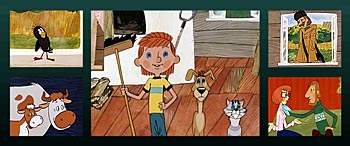  «Приключение домовенка Кузи» (1982) — учат дружелюбию, самостоятельности, хозяйственности;«Ларри и его команда» (2008, Австралия) — учит работе в команде, дружелюбному отношению к дому и окружающей среде;«Золушка» (1979) — прививает трудолюбие, терпимость, доброту к людям;«Мама для мамонтенка» (1981),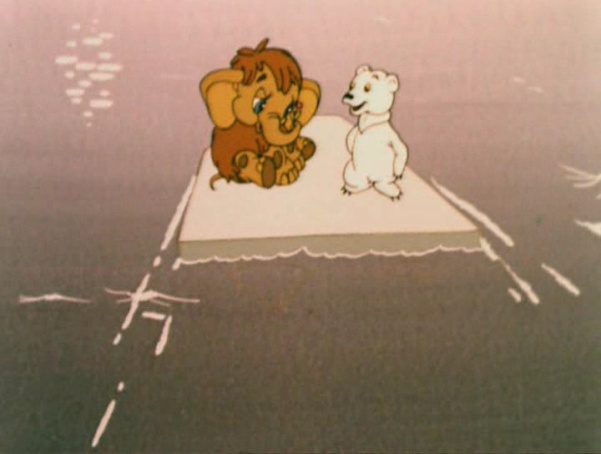  «В поисках Немо» (2003, США, Австралия) — любовь к родителям и детям, ценность семьи; «К. О. А. П. П.» (1984), «Уроки тетушки Совы» (2006, Россия, Украина) — с помощью этих мультфильмов малыш познает окружающий мир, концепцию «я — ты».    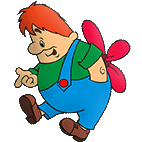 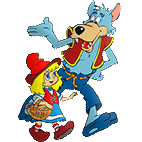 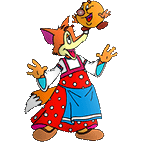 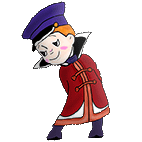 